COMMUNIQUE DE PRESSEDijon, le 2 septembre 2022Une journée pour l’éthique du numérique en santéMardi 20 septembre, l’Agence Régionale de Santé Bourgogne-Franche-Comté organise une journée consacrée à l’éthique du numérique en santé à destination du grand public, au palais des Congrès de Dijon. Un évènement déployé dans le cadre du programme Ségur numérique, avec la délégation au numérique en santé du ministère de la Santé et de la Prévention, l’Assurance Maladie, la Région Bourgogne-Franche-Comté et le Groupement Régional d’Appui au Développement de la e-santé.Le Ségur du numérique en santé amplifie le développement et l’usage du numérique, tant par les professionnels que par nos concitoyens, grâce à la mise à disposition au public des outils comme Mon Espace Santé, le Dossier Médical, la Messagerie Sécurisée en Santé. Si le développement du numérique en santé apporte de nombreux bénéfices dans le parcours santé des patients, il pose aussi des questions pratiques, d’accessibilité et éthiques. Au croisement de problématiques sociales et techniques, la fracture numérique demeure un sujet central dans le développement du numérique pour tous.A ce titre, une journée d’échange animée par le journaliste Lionel Buannic permettra d’aborder la place centrale du patient et l’éthique dans Mon Espace Santé, le droit des usagers, la sécurisation et la valorisation des données de santé… Découvrez le programme détaillé en annexe. Cet événement est organisé mardi 20 septembre à Dijon. Un temps fort proposé par l’ARS Bourgogne-Franche-Comté, la délégation au numérique en santé du ministère de la Santé et de la Prévention, l’Assurance Maladie, la Région Bourgogne-Franche-Comté et le Groupement régional d’appui au développement de la e-santé (GRADeS).Journée de l’éthique du numérique en santéPalais des Congrès de Dijon, Salle Clos de Vougeot3 boulevard de Champagne, 21000 DIJONMardi 20 septembre 2022, 9h-16h30Lien d’inscription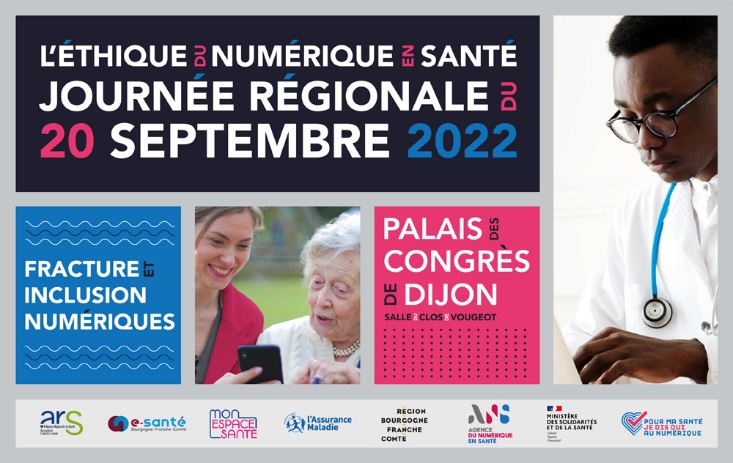 